Водные ресурсыВодопользование в Крыму: ретроспективные тенденции развития и некоторые оценки на перспективуА.Д. Думнов, д.э.н, Е.В. Муравьева., Н.Г. Рыбальский,д.б.н.,Национальное информационное агентство «Природные ресурсы»В статье дается краткий анализ водопользования на территории современной Республики Крым и г. Севастополя в длительной ретроспективе, а также некоторые оценки на перспективу на основе официальных статданных и иной информации, опубликованных как в СССР, РСФСР и УССР, так и после 1991 г. на Украине и в России. Ключевые слова: водопользование, водозабор, использование воды, водоотведение, Северо-Крымский канал, подземные воды, тарифы.При проведении ретроспективного анализа водопользования, связанного с забором воды, ее использованием и сбросом сточных вод, на территории современной Республики Крым и г. Севастополя (т.е. с отражением данных по Крымской области в конце 80-гг. ХХ в., Автономной Республике Крым в 1992-2013 гг. и Республике Крым в 2014-2016 гг.; с учетом данных по г. Севастополь) были изучены официальные статистические данные, опубликованные как в СССР, РСФСР и УССР, так и на Украине и в Российской Федерации [1-7, 10-15]. Кроме того, был использован ряд смежных материалов и косвенных сведений, представляющих аналитический интерес и отражающих современную ситуацию. При подготовке статьи авторы старались избегать или минимизировать повторы материалов, опубликованных в последние годы в официальных докладах о состоянии и охране окружающей среды в Республике Крым и в г. Севастополе, а также в иных аналогичных документах.За последние тридцать лет в соответствующем статистическом учете водопользования отсутствовали принципиальные изменения. В этой связи представляемые сведения вполне сопоставимы как в динамике (т.е. за рассматриваемый период), так и в статике (т.е. в территориальном разрезе по конкретным годам). Основные тенденции, сложившиеся в области водозабора, водопотребления и водоотведения в целом по всем учтенным объектам-водопользователям, расположенным на полуострове Крым (т.е. включая Республику Крым и г. Севастополь), характеризовались следующими данными.Общий забор воды из водных объектов на полуострове в 1990 г. по сравнению с 1986 г. вырос с 3,7 до 3,9 млрд м3, или примерно на 5%; в 1991-2005 гг. отмечено снижение этого показателя с 3,9 до 1,6 млрд м3, или более чем наполовину; в 2006-2013 гг. объем водозабора незначительно варьировал (на уровне 1,6-1,7 млрд м3 в год), а в самый последний период произошло резкое падение рассматриваемого показателя – с 1,6 млрд м3 в 2013 г. до 0,36 млрд м3 в 2016 г., или более чем на три четверти. При этом величина показателя в 2016 г. несколько возросла по сравнению с предыдущим годом (рис. 1 и 2). 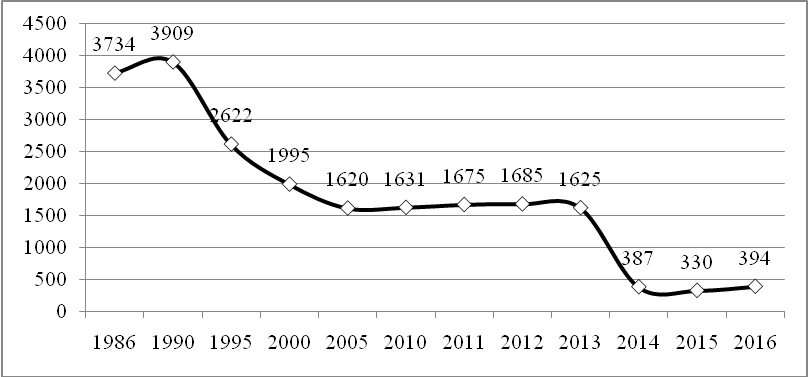 Рис. 1. Динамика забора воды из водных объектов в Крыму(включая г. Севастополь), млн м3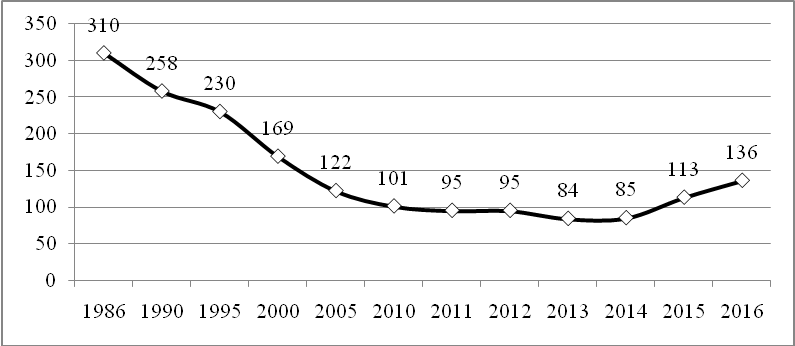 Рис. 2. Динамика забора воды из подземных горизонтов в Крыму (включая г. Севастополь), млн м3В 1990 г. подавляющая часть водозабора (95% от общего показателя в целом по полуострову) приходилась на водопользователей Республики Крым; остальное забиралось объектами, расположенными в г. Севастополе (5%). В 2014 г. эта структура ощутимо изменилась и составила соответственно 77% и 23%; в 2015 г. – 70% и 30%; в 2016 г. – 74% и 26%. Иначе говоря, падение рассматриваемого показателя за эти годы имело место как по водопользователям, расположенным вне г. Севастополя, так и по водопользователям, находящимся в самом городе. Однако сокращение водозабора у первых произошло в гораздо более высокой степени, нежели у вторых.В 1990 г. из каждых 100 м3 воды, забранной водопользователями Крыма, 90 м3 в среднем приходилось на пресные поверхностные водоемы и более 6 м3– на подземные источники, а оставшиеся порядка 4 м3 – на морскую воду. В 2015 г. это соотношение стало иным и в среднем составляло соответственно 54, 34 и 12 м3; в 2016 г. – около 48, 34 и 18 м3. Иначе говоря, при общем падении водозабора произошел его сдвиг в сторону относительно большего изъятия подземных и морских вод. Кроме перечисленных видов водных ресурсов в последние годы в незначительном объеме забирается минеральная и термальная вода – менее 0,1 м3 на каждые из указанных 100 м3. Забор и повторное использование сточных и/или коллекторно-дренажных вод на полуострове отсутствует, несмотря на огромный дефицит воды.В составе водозабора из поверхностных источников к началу второго десятилетия текущего века порядка 1,3-1,4 млрд м3/год (или более 90%) занимала вода, забираемая из Северо-Крымского канала. К началу 2017 г. водопользование по этому каналу на конкретные нужды крымчан практически прекратилось. Забор воды стал базироваться на ресурсах местного поверхностного стока, подземных источниках и морской воде. Что касается поверхностных пресных вод, то их использование осуществляется преимущественно на основе ряда относительно небольших водохранилищ, в которых накапливаются ресурсы поверхностного стока на полуострове.В качестве сравнения с близлежащими регионами можно отметить, что водозабор в Ростовской области в 2016 г. равнялся 3,1 млрд м3 (включая значительное изъятие воды на нужды Ростовской АЭС), в Волгоградской области – 0,9 млрд. м3, в Краснодарском крае – 6,7 млрд м3. При этом численность постоянного населения в Республике Крым и в г. Севастополе в 2016 г. была на уровне 2,3 млн чел.; Ростовской области – 4,2; Волгоградской – свыше 2,5 и Краснодарском крае – 5,5 млн чел.Если сравнить водозабор на полуострове с показателем в целом по стране (69,50 млрд. м3 в 2016 г.), то соответствующий объем в сумме по Республике Крым и г. Севастополю составляет незначительную величину – порядка 0,6% общероссийскокого показателя.Водоемкость ВРП – то есть отношение объема водозабора на 1000 руб. валового регионального продукта – по последним имеющимся данным (за 2015 г.) в целом по Республике Крым и г. Севастополю составляла 1,15 м3/тыс. руб.., по Ростовской области – 2,47 м3/тыс. руб.; Волгоградской – 1,49 м3/тыс. руб.; Краснодарскому краю – 3,05 м3/тыс. руб. По всей экономике Российской Федерации в расчете на 1000 руб. ВВП в 2016 г. этот индикатор равнялся 0,91 м3/тыс. руб. Потери воды при транспортировке за последние десятилетия значительно уменьшились в абсолютном выражении. Однако в относительном выражении они длительное время нарастали: в 1986 г. их величина была на уровне 16-17% от общего объема воды, изъятой из водных объектов; в 1990 г. – 24%; в 2000 г. – 38%; в 2010 г. – 42%; в 2013 г. – 44%. В последний период эти относительные потери снизились до 27% в 2014 г. и 9% в 2016 г., что в основном связано с кардинальными изменениями в характере водопользования на полуострове.В целом динамика и структура использования воды на различные нужды по всем водопользователям региона соответствовала динамике водозабора: наблюдался рост этого показателя в 1987-1990 гг., значительное падение в 1991-2005 гг., относительная стабилизация (с некоторыми отклонениями в разные стороны) в 2006-2013 гг. и резкое падение в 2014-2015 гг. Также как по водозабору показатель 2016 г. превысил показатель 2015 г. Динамика рассматриваемых величин, а также изменение структуры водопотребления представлены на рис. 3-6 и в табл. 1.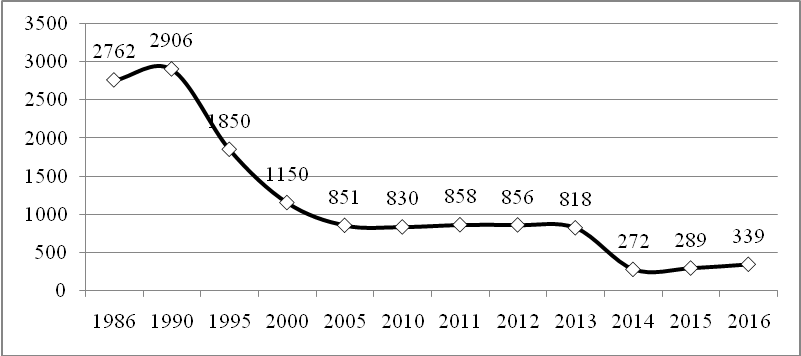 Рис. 3. Изменение использования воды на все нужды в Крыму(включая г. Севастополь), млн м3Таблица 1Структура использования воды в Крыму (включая г. Севастополь), в % к итогуКак уже было отмечено ранее, использование сточных и коллекторно-дренажных вод на полуострове не осуществляется.Из рис. 2 и табл. 1 можно видеть, что наиболее резко упало водопотребление на сельскохозяйственные и сопряженные с ним нужды: с 2,3 млрд м3 в 1986 г. по 0,01 млрд м3 в 2016 г., или более чем на 99%. При этом с 1986 г. по 1990 г. рассматриваемая величина снизилась на 2%, с 1990 г. по 2013 г. – на 77% и с 2013 г. по 2016 г. – на 98% (рис. 4).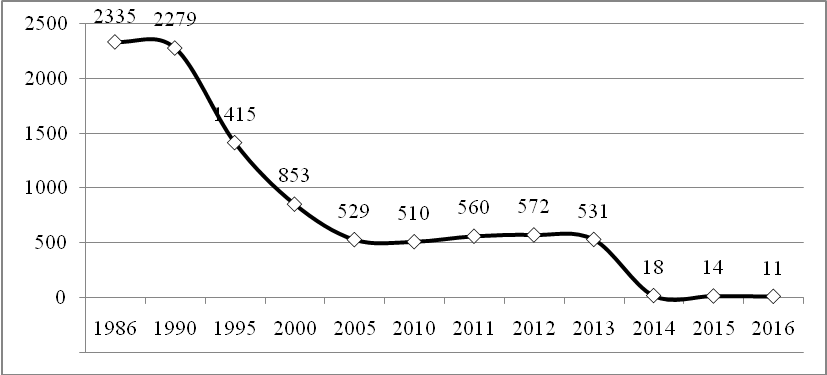 Рис. 4. Изменение использования воды на орошение и сельскохозяйственное водоснабжение в Крыму (включая г. Севастополь), млн м3По имеющимся оценкам общая площадь орошаемых земель до 2014 г. достигала порядка 400 тыс. га; в настоящее время эта площадь составляет всего лишь около 13 тыс. га.В наибольшей степени указанная ситуация отразилась на производстве такой водоемкой культуры как рис. До 2014 г. ежегодное выращивание риса на полуострове составляло порядка 80-90 тыс. т, или 50-60% от общего объема производства данной культуры в целом по Украине. В 2014 г. это производство по данным Росстата снизилось до 0,1 тыс. тонн, а в 2015-2016 гг. практически прекратилось.В тоже время производство овощей, требующее значительных объемов воды, уменьшилось на относительно небольшую величину (в 2016 г. по сравнению с 2015 г. оно даже возросло). Одновременно, в значительной мере удалось сохранить поголовье основных видов домашнего скота и птицы, содержание и выращивание которых также требует бесперебойного водоснабжения (табл. 2).Таблица 2Некоторые показатели сельхозпроизводства в Крыму [8-9, 16-18 и др.]** По овощам, начиная с 2011 г., а по поголовью скота – с 2010 г. с учетом данных по г. Севастополю.Использование воды на производственные нужды (за исключением сельскохозяйственных целей) на территории Крыма в истекшие десятилетия варьировало по многим годам на ощутимую величину: от 0,13 млрд м3 в 1986 г. и 0,33 млрд м3 в 1990 г. до 0,08 млрд м3 в 2000 г., 0,14 млрд м3 в 2010 г., 0,12 млрд м3 в 2013 г. и почти 0,20 млрд м3 в 2016 г. (рис. 5). Иначе говоря, в длительной ретроспективе не наблюдалось устойчивого тренда, что в значительной мере было связано с колебаниями выпуска ряда водоемких видов промышленной продукции. В 2014-2016 гг., в условиях значительного дефицита водных ресурсов в Крыму, удалось не допустить резкого падения данного водопотребления. 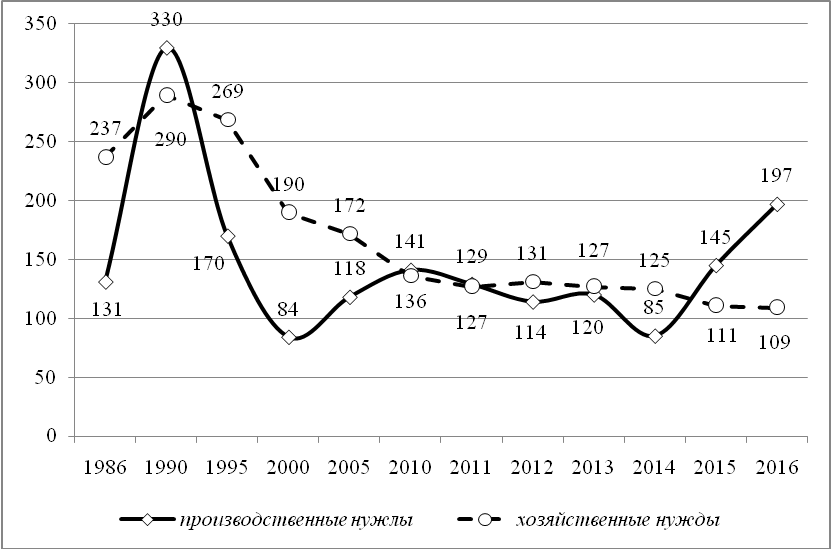 Рис. 5. Изменение использования воды на производственные и хозяйственно-питьевые нужды в Крыму (включая г. Севастополь), млн м3Характерно, что на долю водопользователей в г. Севастополе в разные годы приходилось от менее 20 до более 30% общего водопотребления на производственные нужды на полуострове. Прямоточное производственное водопользование дополнялось оборотным и повторным (последовательным) водопотреблением. С 1986 г. по 1990 г. его объем увеличился с 0,67 до 0,71 млрд м3 (на 5%). В последующие годы, то есть с 1990 г. по 1995 г., данная величина сократилась с 0,71 до 0,40 млрд м3 (на 43%). В 1996-2013 гг. имела относительная стабилизация данного показателя – правда, с его периодическим повышением и/или понижением по отдельным годам – на уровне 0,25-041 млрд м3. В 2014 г. рассматриваемая величина составляла 0,22, в 2015 г. – 0,24 млрд м3 и в 2016 г. – 0,31 млрд м3 (см. рис. 6). Иначе говоря, в последние годы рассматриваемое водопотребление не снизилось (также как и прямоточное использование воды на производственные нужды, см. выше).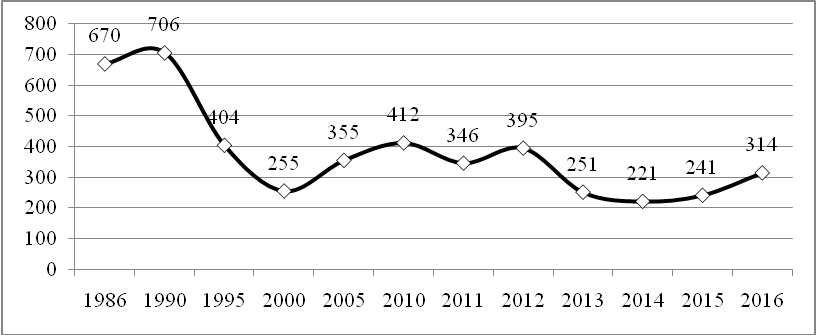 Рис. 6. Динамика оборотного и повторно-последовательного использования воды в Крыму (включая г. Севастополь), млн м3Оборотное и повторно-последовательное водопотребление в г. Севастополе в последние годы имело весьма неустойчивый характер: в 2011 г. оно было на уровне 26 млн м3, 2012 г. – 2 млн м3, 2013 г. – 0,8 млн м3, 2014 г. – 19 млн м3, в 2015 г. – 0,4 млн м3 и в 2016 г. – 0,3 млн м3.Хозяйственно-питьевое потребление воды имело выраженную тенденцию к сокращению (см. рис. 5), хотя само снижение не было таким значительным, как использование воды в сельском хозяйстве. Кроме того, это водопотребление сопровождалось подъемами в отдельные годы. В частности, в 1987-1990 гг. имел место некоторый рост (с 0,24 до 0,29 млрд м3, или примерно на одну пятую часть); в 1991-2013 гг. произошло уменьшение этого показателя (с 0,29 до 0,13 млрд м3, или более чем наполовину); в 2014-2016 гг. также зафиксировано снижение (с 0,13 до 0,11 млрд м3, или примерно на 13%). Иначе говоря, «водная блокада» со стороны Украины в форме перекрытия поступления воды по Северо-Крымскому каналу, не оказала значительного воздействия на водообеспечение санитарно-питьевых и иных бытовых нужд основной части населения Крыма, а также приезжающих на отдых граждан.Характерно, что использование воды на хозяйственно питьевые нужды в г. Севастополе с 2010-2014 гг. оставалось почти стабильным, составляя 25-27 млн м3 в год. В 2015 г. оно понизилось до 20 млн м3 в год.Вместе с тем, по имеющимся сведениям, в целом ряде городов и районов продолжают сохраняться существенные проблемы, связанные с обеспечением населения качественной питьевой водой. В первую очередь, это касается северной (г. Красноперекопск и Красноперекопский район, Первомайский район и др.) и западной (гг. Саки, Евпатория, Черноморский район и т.д.) частей полуострова. Указанные проблемы определяются главным образом высокой минерализацией подземных вод, используемых для водоснабжения на приведенных территориях, и некоторыми другими факторами [19-20 и др.].По данным компетентных управленческих органов Республики Крым на территории ресублики имеются 93 населенных пункта, в которых отмечается очень высокие уровни минерализации и жесткости питьевой воды.Определенные сложности в сфере водообеспечения населения – в первую очередь, в сезон массового приезда на полуостров отдыхающих граждан – существуют в Восточном Крыму (гг. Керчь, Феодосия, Судак, Ленинский район и т.п.). Эта часть полуострова во многом обеспечивается водой по системе Северо-Крымского канала путем перекачивания из Белогорского водохранилища и несколько артезианских источников [21].Что касается сброса загрязненных сточных вод, то здесь анализ целесообразно вести с 2000 гг., поскольку сведения до этого периода по ряду причин слабо сопоставимы с данными за последующие годы. В 2000 г. соответствующий объем в целом по Крыму составлял 93 млн. м3 (в т.ч. 22 млн м3 – по водопользователям г. Севастополя), в 2010 г. – 123 (27); в 2013 г. – 117 (24); в 2014 г. – 71 млн м3 (19 млн. м3). В 2015 г. рассматриваемые величины упали до 25 и 18 млн м3 соответственно, а в 2016 г., наоборот, несколько возросли – до почти 29 и 22 млн м3 (рис. 7). Судя по всему, приведенное значительное сокращение сброса загрязненных стоков в первую очередь определяется общим снижением водозабора и водопотребления на полуострове в последнее время. Кроме того, возрос объем нормативно очищенных сточных вод.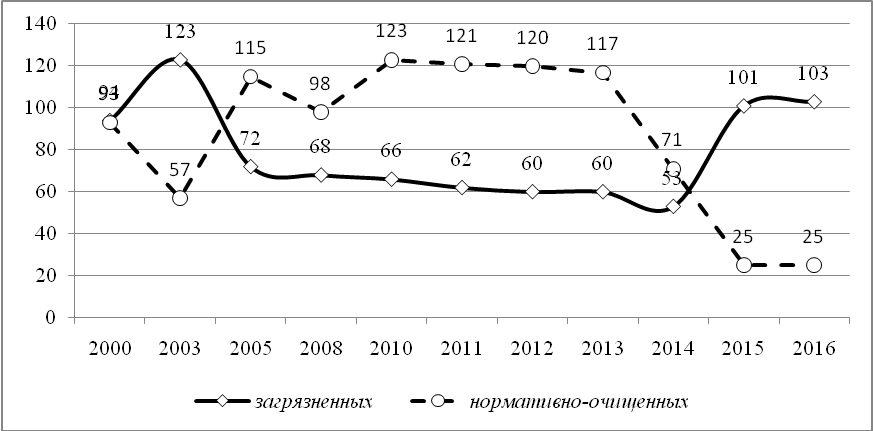 Рис. 7. Динамика сброса загрязненных и нормативно-очищенных сточных вод в водоемы Крыму (включая г. Севастополь), млн м3Динамика нормативно очищенных стоков (см. рис. 7) свидетельствует выраженной тенденции к сокращению этого показателя до 2014 г. В 2000 г. соответствующий объем составил 94 млн м3 (в т.ч. 11 млн м3 по водопользователям в г. Севастополя) в 2000 г.; 62 (4) – в 2010 г.; 60 (4) – в 2013 г. и до 53 (3) млн м3 в 2014 г. В 2015 г. отмечен значительный рост нормативно-очищенных стоков – до 102 млн м3 в целом по Крыму (в т.ч.  3 млн м3 по Севастополю). В 2016 г. эти показатели изменились, особенно по г. Севастополю: соответственно до 95 млн м3 и 0,03 млн м3.Что касается некоторых оценочных перспектив водопользования на полуострове, то считается, что для эффективного управления водными ресурсами: – на законодательном уровне разработать и утвердить соответствующие нормативно-правовые акты, которые бы обеспечивали реализацию управления водным хозяйством, охраной вод и воспроизведением водных ресурсов, а также защитой от вредного действия вод; – подготовить и утвердить организационную структуру и функциональную схему внедрения принципов эффективного управления водным хозяйством;– создать комплексную геоинформационных систему с банком кадастровой информации о водном фонде, водных ресурсах и средствах их регулирования, о структуре земельных угодий и мелиорированных землях; – разработать территориально-отраслевую структуру водохозяйственного комплекса и использования водных ресурсов; – иметь достоверные сведения о качестве воды и другую информацию; – сформировать методическую базу водохозяйственной и экологической инвестиционной деятельности и функционирование управленческой инфраструктуры и т.п.В настоящее время проводятся мероприятия, направленные на воссоздание, хотя бы частичное, ирригационного комплекса на полуострове. В частности, 2016 г. на отраслевую программу мелиорации Крыма государство выделило 24 млн руб.; кроме того, из республиканского бюджета поступило еще 10 млн руб. В 2017 г. по имеющимся сведениям величина общего финансирования может достигнуть 300 млн руб. При этом основной упор делается на внедрение в сельском хозяйстве водосберегающего капельного орошения. К середине 2017 г. заявки на участие в соответствующей подпрограмме подали более 70 сельхозпроизводителей. Исходя из этих цифр, общая площадь орошаемых земель в Крыму в 2020 г. может достигнуть по оценке более чем 80 тыс. га [22].Характерен также следующий аспект. Как уже указывалось выше, весьма значимым источником водоснабжения на полуострове являются подземные воды. Однако, в настоящее время отсутствуют полные и достоверные данные, отражающие состояние запасов подземных вод [22]. Требуется принятие оперативных мер по проведению гидрогеологической разведки. Это тем более важно, поскольку дефицит воды – особенно на сельскохозяйственные нужды – провоцирует массовое и несанкционированное бурение скважин. Это приводит в целом ряде случаев к истощению запасов подземных вод, снижает уровень воды в колодцах, ухудшает качество водных ресурсов. Существует также целый ряд экономических проблем, требующих оперативного решения. В частности, по сообщениям правительственной «Российской газеты» с 1 сентября 2017 г. в Крыму было введено ограничение тарифа на услуги водоснабжения и водоотведения – предельная сумма составляет 35 руб. за 1 м3 (с учетом НДС). Это решение было принято Государственным комитетом по ценам и тарифам Республики Крым, а основной целью его являлось формирование для жителей полуострова равных условий по оплате водопользования [23].Дело в том, что себестоимость подачи воды в разных районах Республики отличается в несколько раз. Например, в населенных пунктах Ленинского района она достигает 100 руб. за 1 м3, при том, что действовавший тариф на водоснабжение составлял 60,9 руб.. Для сравнения: жители Бахчисарайского района платили за кубометр по пять рублей. Введение «потолка» для тарифов на воду позволит снизить стоимость ресурса в Кировском, Ленинском, Нижнегорском, Первомайском, Раздольненском, Сакском, частично Симферопольском и Черноморском районах. «До 2014 г. тарифы в соседних населенных пунктах Крыма отличались в разы и не покрывали расходов поставщиков, что привело к их банкротству… В результате пришлось передавать их госпредприятию «Вода Крыма», чтобы не прекратить подачу воды в населенные пункты» [23].По информации представителей выше указанного Госкомитета в районах, где один кубометр был дороже 35 руб., с 1 сентября цена должна опустилась до этой суммы. При этом данный тариф обязан распространяться на все категорий населения. Вместе с тем, по российскому законодательству стоимость услуги должна быть доведена до экономически обоснованного уровня. Поэтому в населенных пунктах, где этого еще не произошло, с 1 октября тариф вырастет, но он не превысит 35 руб. за 1 м3. Например, в Алуште стоимость кубометра воды составляла 10,1 руб., а с октября она должна возрасти до 11,55 руб.Одновременно указывается, что «любое снижение цены для потребителей потребует изыскать в бюджете Республики Крым дополнительные средства на компенсацию водоснабжающим организациям разницы между установленным тарифом и экономически обоснованным. До конца года в республиканском бюджете на это предусмотрены около 11 млн руб. В перспективе планируется перейти на единые тарифы в сфере водоснабжения и водоотведения.Литература1. Основные показатели использования вод в СССР за 1986-1990 гг./Составлены по данным отчетности по форме № 2-тп (водхоз). – М.: Минводхоз СССР, 1987-1991. 2. Водные ресурсы и водное хозяйство России в 2009 году (Статистический сборник). / Под ред. Н.Г. Рыбальского и А.Д. Думного. – М.: НИА-Природа, 2010. – 380 с.3. Водные ресурсы и водное хозяйство России в 2015 году (Статистический сборник) / Под ред. Н.Г. Рыбальского и А.Д. Думнова. – М.: НИА-Природа, 2016. – 267 с.4. Водные ресурсы и водное хозяйство России в 2016 году (Статистический сборник) / Под ред. Н.Г. Рыбальского, А.Д. Думнова и В.А. Омельяненко. – М.: НИА-Природа, 2017. – 302 с.5. Государственный доклад «О состоянии и использовании водных ресурсов Российской Федерации в 2015 году». – М.: НИА-Природа, 2016. – 270 с.6. Государственный доклад «О состоянии и использовании водных ресурсов Российской Федерации в 2016 году». – М.: НИА-Природа, 2017. –    с.7. Охрана окружающей среды в России. 2016: Стат. cб. – М.: Росстат, 2016. − 95 с. (с приложен.)8. Сельское хозяйство, охота и охотничье хозяйство, лесоводство в России. 2015: Стат. сб. – M.: Росстат, 2015. – 201 c.9. Валовые сборы и урожайность сельскохозяйственных культур по Российской Федерации в 2016 году (ч. 3). – М.: Росстат, 2017 (сводный отчет в формате Excel).10. Доклад о состоянии и охране окружающей среды Республики Крым в 2013 году. – Симферополь: Рескомприроды Крыма, 2014. – 136 с.11. Ежегодный Доклад о состоянии и об охране окружающей среды города федерального значения Севастополя за 2015 год. – Севастополь: Севприроднадзор, 2016. – 147 с.12. Довкiлля Украiни. 2007. Стат. бюлл. – Киев: Держкомстат, 2008. – 216 с.13. Довкiлля Украiни. 2009. Стат. бюлл. – Киев: Держкомстат, 2010. – 216 с.14. Довкiлля Украiни. 2012. Стат. бюлл. – Киев: Держстат, 2013. – 232 с.15. Про використання води в Україні та регіонах у 2015 році. Стат. бюлл. – Киев: Держстат, 2016. – 18 с.16. Сільське господарство України. 2008. Стат. бюлл. – Киев: Держкомстат, 2009. – 369 c.17. Сільське господарство України. 2015. Стат. бюлл. – Киев: Держстат 2016. – 360 с.18. Рослинництво України. Стат. бюлл. – Киев, Держкомстат, 2010. – 124 с.19. Изотов И. Хлориды из скважин // «Российская газета (Неделя – Крым)» от 30.03.2017. 20. Гусенко М. Прыжок в лето // «Российская газета» от 27.03.2017.21. https://rg.ru/2017/07/12/reg-ufo/stalo-izvestno-na-skolko-hvatit-pitevoj-vody-v-krymu.html.22. Виинник С. На мокром месте // «Российская газета» (Экономика Крыма) от 11.07.2017.23. https://rg.ru/2017/09/06/reg-ufo/v-krymu-ustanovili-predelnyj-tarif-na-vodu.html.Сведения об авторах:Думнов Александр Дмитриевич, д.э.н., г.н.с. Национального информационного агентства «Природные ресурсы», 142784, Москва, г.п. Московский, бизнес-парк «Румянцево», Г-352, тел.: 8-495-240-51-27, e-mail: nia_priroda@mail.ru.Рыбальский Николай Григорьевич, д.б.н., проф., директор НИА-Природа, Первый вице-президент Российской экологической академии, 108811, Москва, г.п. Московский, бизнес-парк «Румянцево»; тел.: 8 (495) 240-51-27, е-mail: rng@priroda.ru.Муравьева Евгения Викторовна, руководитель Центра региональной информации НИА-Природа, 108811, Москва, г.п. Московский, бизнес-парк «Румянцево»; тел.: 8 (495) 240-51-27, е-mail: nia_priroda@mail.ru.Показатель1990 г.2000 г.2010 г.2013 г.2015 г.2016 г.Всего использовано воды100100100100100100в том числе на:орошение и другие сельхознужды78,474,261,464,94,53,3производственные цели (без сельхозводопотребления)11,47,317,014,750,558,0хозяйственно-питьевые цели10,016,516,415,538,732,2прочие нужды0,22,05,24,96,36,5Показатель1990 г.2000 г.2010 г.2011 г.2012 г.2013 г.2014 г.2015 г.2016 г.Производство овощей, тыс. т428186399433391477417З56368Поголовье (на конец года):крупного рогатого скота, тыс. голов83629144136140136112113119свиней, тыс. голов498281186169159158141162148овец и коз, тыс. голов1039182313289245235198212228птицы, млн. голов19,56,112,311,97,19,7…9,57,5